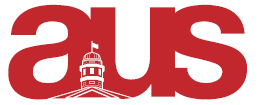 Report of (departmental association), AUS Council (date of Council)Council executives’ review and correction of the FEARC By-Laws has ended. In addition, By-Laws have been read and edited by the AUS VP External. The FEARC VP External will ask the AUS Speaker for permission to present such changes in constitution at a legislative meeting once the edits have been approved by the AUS President and AUS VP Academic.  FEARC’s first event of the year, a pizza party, took place on the 7th of November. Three extra large pizzas were ordered in addition to the purchase of four bottles of litre-sized soft drinks. Approximate fifty people passed through the Arts Lounge that night between 5PM and 8PM and the pizzas were quickly finished within the first hour. FEARC’s primary focus at the moment remains the planning of the Quebec trip in conjunction with the First Year Council (FYC). Liaison with FYC has been established and the proposal for the joint initiative will soon be proposed.FEARC will be collaborating with EPIC for the Stache DASH Apartment CRAWL on the 18th of November. FEARC will be manning a booth at this event and assisting with direction of participates and helping the EPIC executives make the event run more smoothly. FEARC’s next meeting will be on the 15th of November 2016.Respectfully Submitted,Rosalie PengVP External